Урок по обслуживающему труду в 9 классе.Учитель Кравченко Л.А.Тема. Поделка к «Масленице» - Солнышко.Цель: Познакомить детей с русским народным праздником "Масленица", традициями и атрибутом- Солнышко.Задачи: а) обучающие – ознакомить учащихся с народными традициями русской культуры; способствовать развитию интереса к своей истории путём знакомства с народными обрядами.б) развивающие– научить изготавливать атрибут - Солнышко.в) воспитательные – прививать уважение к укладу жизни, быту, обычаям предков, чувству общности со своими истоками и гордости за них.Оборудование:Компьютер Презентация «Масленица».Ткань оранжевого цвета, нитки, ножницы, фетр.Ход урока.1. - Какой праздник мы празднуем эту неделю? (Масленица)    - Правильно. А что вам известно об этом празднике? 2. Просмотр презентации «Масленица»3. Беседа. Воскресенье – прощённый день – это были проводы масленицы. В поле раскладывали костёр из соломы и сжигали куклу с песнями. Многие думают, что сжигают чучело масленицы, но это не так, не Масленицу сжигают, а Зиму провожают! А пепел развевали над полями – «богатый урожай». Просили прощения и прощали друг другу все обиды. В прощённое воскресенье, просили прощения даже если никого не обидели и у незнакомых тоже. Так заканчивалась масленичная неделя.А чтобы она на следующий год пришла, пели песню:Масленица, прощай! А на тот год опять приезжай!Масленица, воротись! В новый год покажись!Таким образом, люди освобождались от старых обид, накопленных за год, и встречали новую жизнь с лёгким сердцем.В прощенное воскресенье ходили друг к другу мириться и просили прощения, если обидели раньше. Говорили: "Прости меня, пожалуйста". "Бог тебя простит", — отвечали на это. Потом целовались и не вспоминали об обидах. Но если даже не было ссор и обид, все равно говорили: "Прости меня". Даже когда встречали незнакомого человека, просили у него прощения. Так заканчивалась Масленица.                  Люди издавна воспринимали весну, как начало новой жизни и почитали Солнце, дающее жизнь и силы всему живому. Древние считали блин символом солнца, он как и солнце, жёлтый, круглый и горячий, и верили, что вместе с блинами они съедают частичку его тепла и могущества для того чтобы было больше сил для работы на полях. Практическая работа. Поделка – Солнышко.А) Т.Б при работе с ножницами и иголкой.Б) Работа по технологической карте. При работе используем клей Момент, клей ПВА.     5. Итог урока.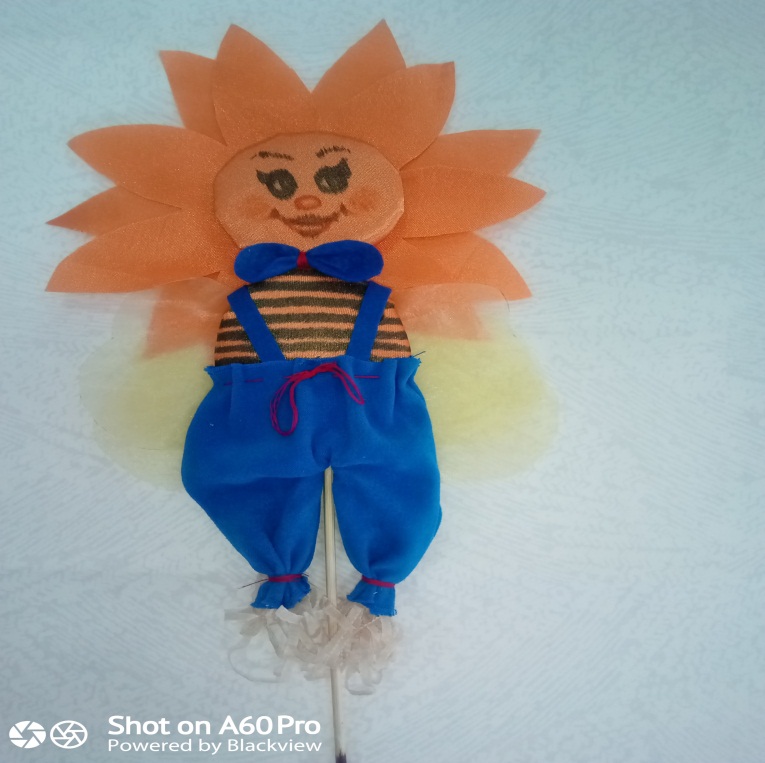 ТЕХНОЛОГИЧЕСКАЯ  КАРТА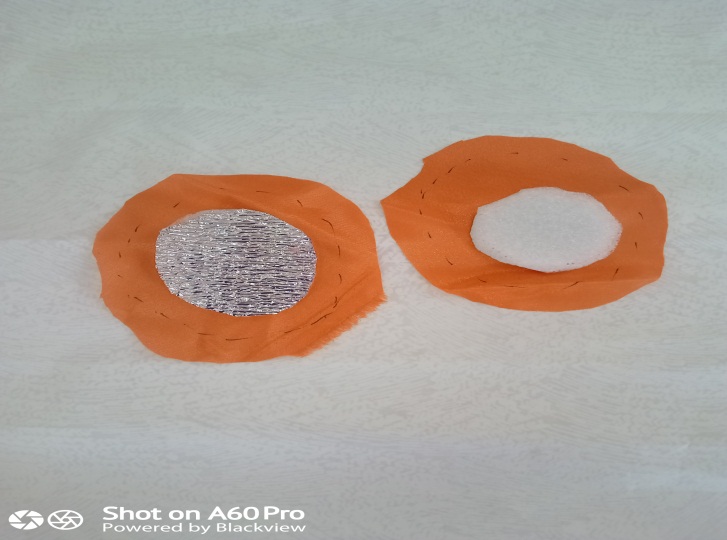   Подготовить из поролона круг(голова), овал(туловище).Из оранжевой ткани такие же овал и круг, но больше на 3 см по диаметру.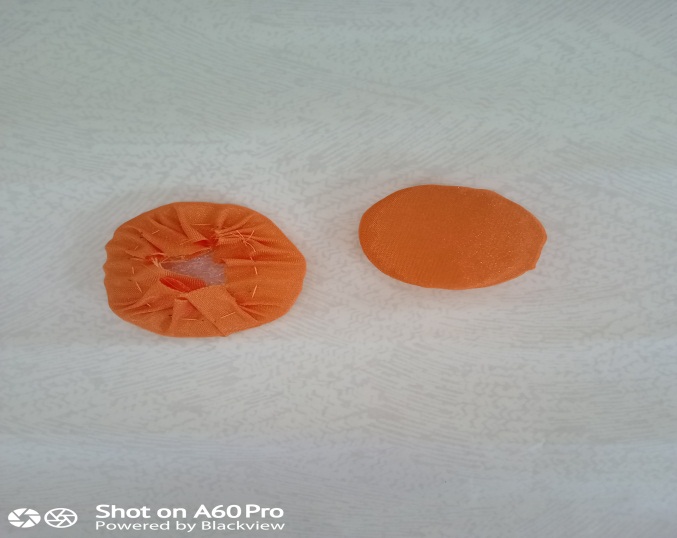 По кругу собрать  ткань швом вперед иголка, стянуть нитку вокруг поролона.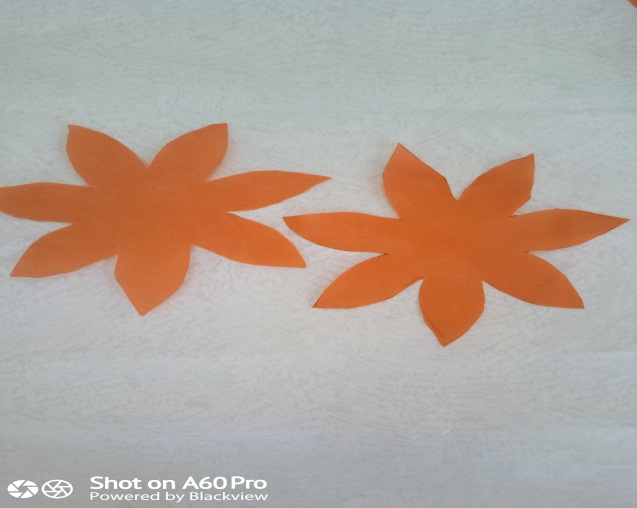 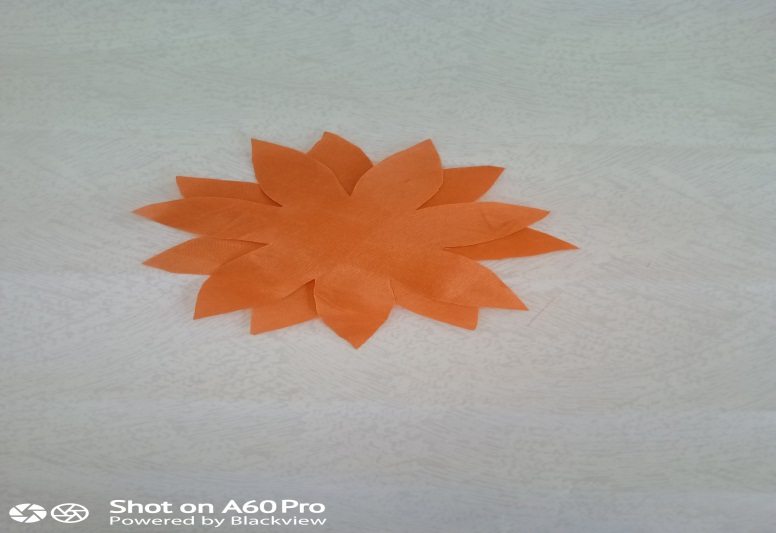 Вырезать из оранжевой ткани 2 выкройки с лепестками.Склеиваем две детали вместе.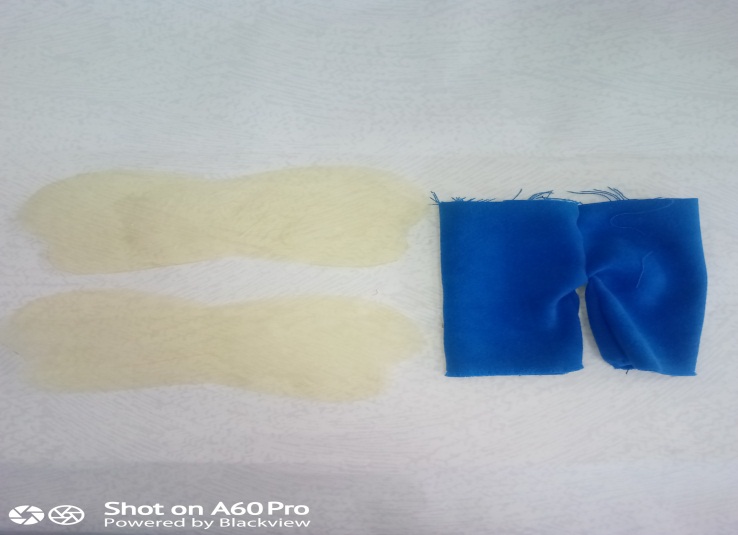 Из прозрачной ткани вырезать крылышки. Из синей ткани сшить штанишки.Все детали готовы. Можно приступать к сборке. Фломастером оформляем  лицо.Солнышко готово!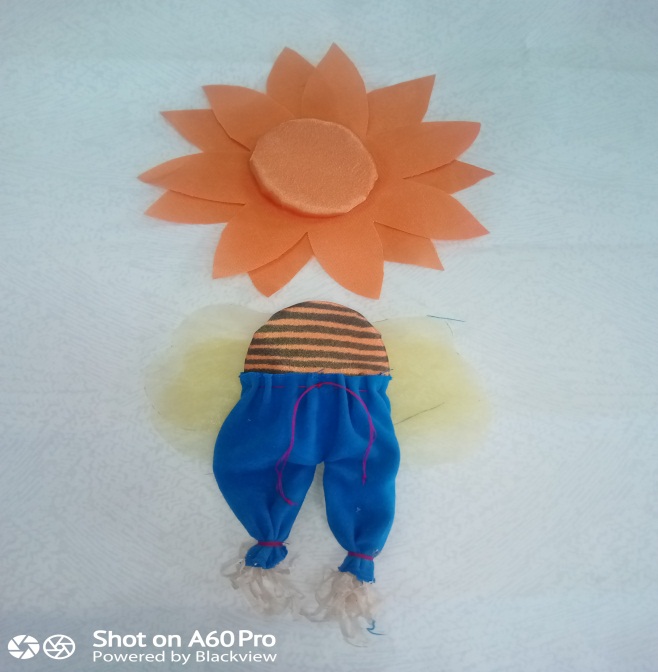 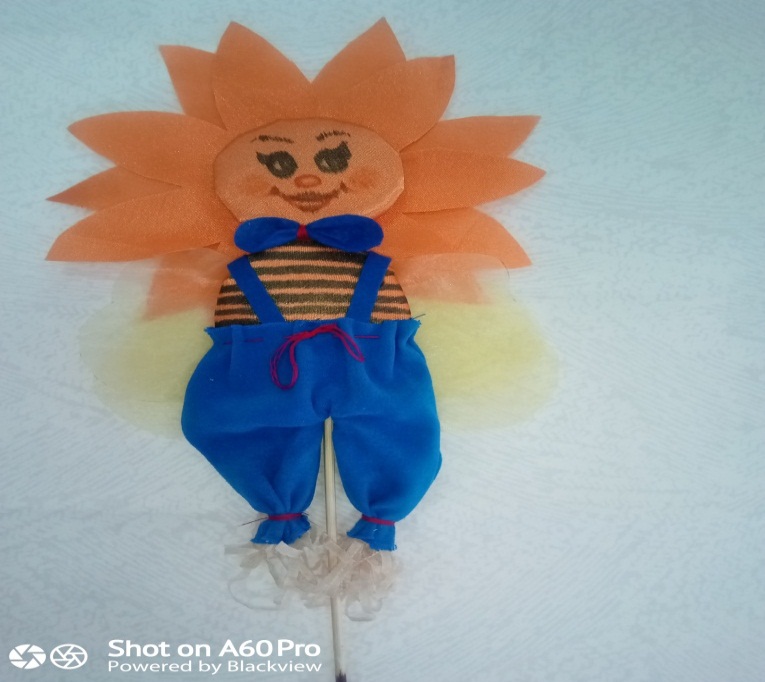 